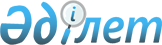 Көкпекті аудандық мәслихатының кейбір шешімдерінің күші жойылды деп тану туралыШығыс Қазақстан облысы Көкпекті аудандық мәслихатының 2018 жылғы 19 наурыздағы № 20-3/5 шешімі. Шығыс Қазақстан облысының Әділет департаментінде 2018 жылғы 2 сәуірде № 5582 болып тіркелді
      РҚАО-ның ескертпесі.

      Құжаттың мәтінінде түпнұсқаның пунктуациясы мен орфографиясы сақталған.
      Қазақстан Республикасының 2016 жылғы 6 сәуірдегі "Құқықтық актілер туралы" Заңының 46 бабының 2-тармағының 4) тармақшасына сәйкес, Көкпекті аудандық мәслихаты ШЕШІМ ҚАБЫЛДАДЫ:
      1. Күші жойылды деп танылсын:
      1) Көкпекті аудандық мәслихатының 2007 жылғы 23 шілдедегі "Көкпекті аудандық мәслихатының 2005 жылғы 6 сәуірдегі "Тұрмысы төмен азаматтарға үйді ұстауға және үй коммуналдық қызметке ақы төлеу үшін тұрғын үй жәрдемақыларын беру тәртібі туралы ережесі" № 13-7/1 шешіміне өзгерістер мен толықтырулар енгізу туралы" № 29-5/3 шешімі (нормативтік құқықтық актілерді мемлекеттік тіркеу Тізілімінде № 5-15-28 тіркелді, 2007 жылғы 8 қыркүйекте "Жұлдыз" - "Новая жизнь" газетінде жарияланған);
      2) Көкпекті аудандық мәслихатының 2007 жылғы 21 желтоқсандағы "Көкпекті аудандық мәслихатының 2005 жылғы 6 сәуірдегі "Тұрмысы төмен азаматтарға үйді ұстауға және үй коммуналдық қызметке ақы төлеу үшін тұрғын үй жәрдемақыларын беру тәртібі туралы ережесі" № 13-7/1 шешіміне өзгерту енгізу туралы" № 3-4/1 шешімі (нормативтік құқықтық актілерді мемлекеттік тіркеу Тізілімінде № 5-15-32 тіркелді, 2008 жылғы 9 ақпанда "Жұлдыз" - "Новая жизнь" газетінде жарияланған).
      2. Осы шешім оның алғашқы ресми жарияланған күнінен кейін күнтізбелік он күн өткен соң қолданысқа енгізіледі.
					© 2012. Қазақстан Республикасы Әділет министрлігінің «Қазақстан Республикасының Заңнама және құқықтық ақпарат институты» ШЖҚ РМК
				
      Сессия төрағасы 

К. Садыков

      Аудандық 
мәслихат хатшысы 

Т. Сарманов
